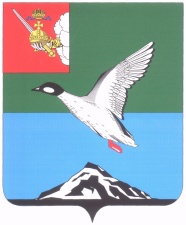 АДМИНИСТРАЦИЯ ЧЕРЕПОВЕЦКОГО МУНИЦИПАЛЬНОГО РАЙОНА Р А С П О Р Я Ж Е Н И Еот 14.03.2017 									        № 159-рг. ЧереповецО внесении изменения  в распоряжение администрации района от 30.10.2008 № 694-р «Об утверждении перечня муниципального  имущества Череповецкого муниципального района Вологодской области, свободного от прав третьих лиц (за исключением имущественных прав субъектов малого и среднего предпринимательства), предназначенного для предоставления  во владение и (или) пользование субъектам малого и среднего предпринимательства, а также организациям, образующим инфраструктуру поддержки субъектов малогои среднего предпринимательства»1. Внести изменения в Перечень муниципального  имущества Череповецкого муниципального района Вологодской области, свободного от прав третьих лиц (за исключением имущественных прав субъектов малого и среднего предпринимательства), предназначенного для предоставления  во владение и (или) пользование субъектам малого и среднего предпринимательства, а также организациям, образующим инфраструктуру поддержки субъектов малого и среднего предпринимательства, утвержденный распоряжением администрации Череповецкого муниципального района от  30.10.2008 № 694-р «Об утверждении перечня муниципального  имущества Череповецкого муниципального района Вологодской области, свободного от прав третьих лиц (за исключением имущественных прав субъектов малого и среднего предпринимательства), предназначенного для предоставления  во владение и (или) пользование субъектам малого и среднего предпринимательства, а также организациям, образующим инфраструктуру поддержки субъектов малого и среднего предпринимательства», дополнив его имуществом согласно приложению к настоящему распоряжению.2. Распоряжение опубликовать в газете «Сельская новь» и разместить на официальном сайте Череповецкого муниципального района                                  в информационно-телекоммуникационной сети Интернет.Глава района                                                                                   Н.В.ВиноградовПриложение к распоряжению администрации районаот 14.03.2017 № 159-р Список объектов, включаемых в перечень муниципального имущества Череповецкого муниципального района Вологодской области, свободного от прав третьих лиц (за исключением имущественных прав субъектов малого и среднего предпринимательства), предназначенного для предоставления во владение и (или) пользование субъектам малого и среднего предпринимательства, а также организациям, образующим инфраструктуру поддержки субъектов малого и среднего предпринимательства№п/пНаименование (с указанием индивидуализирующих признаков муниципального имущества)Год выпуска, ввода в эксплуатацию, приобретенияБалансовая (рыночная) стоимость в рубляхКадастровый номер,инвентарный          (технический) номер,инвентарный номер1234549.резервный источник питания на котельную с. Воскресенское (газовый генератор АП60С-Т400-3РГ), находящийся по адресу: Череповецкий район, Воскресенский с/с, с. Воскресенское-1 180 000,00-